Saint HelenaSaint HelenaSaint HelenaMay 2025May 2025May 2025May 2025MondayTuesdayWednesdayThursdayFridaySaturdaySunday12345678910111213141516171819202122232425Saint Helena Day262728293031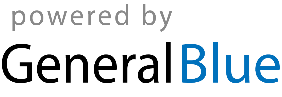 